СОВЕТ ДЕПУТАТОВТАЛАШКИНСКОГО СЕЛЬСКОГО ПОСЕЛЕНИЯСМОЛЕНСКОГО РАЙОНА СМОЛЕНСКОЙ ОБЛАСТИР Е Ш Е Н И Еот 23 июня 2021 года                                                                                            № 17В соответствии со статьей 40 Федерального закона № 131-ФЗ «Об общих принципах организации местного самоуправления в Российской Федерации» и статьей 23 Устава муниципального образования Талашкинского сельского поселения Смоленского района Смоленской области, Совет депутатов Талашкинского сельского поселения Смоленского района Смоленской области РЕШИЛ:Внести изменения в пункт 1 решения Совета депутатов Талашкинского сельского поселения Смоленского района Смоленской области от 22.10.2020 № 41 «Об организации деятельности депутатов Совета депутатов Талашкинского сельского поселения Смоленского района Смоленской области четвертого созыва», изложив в следующей редакции:«1. Персонально закрепить за депутатами Совета депутатов Талашкинского сельского поселения Смоленского района Смоленской области следующие части территории муниципального образования Талашкинского сельского поселения Смоленского района Смоленской области для организации взаимодействия с населением:село Талашкино: ул. Ленина, дома 11,15, ул. Садовая, дома 1,2,3,4,5,6,8,10, ул. Гагарина д.д. с №1-11, ул. Лесная д.д. № 1,2,3,4,5 – Середов Игорь Иванович;с. Талашкино ул. Ленина д. 13, 13а, деревня Сож, деревня Бобыри, деревня Сумароково – Карсаков Сергей Викторович;село Талашкино: ул. Парковая д.д.№ 1-10, ул. Мира, ул. Тенешевой, ул. Ленина дом 10 – Горавнев Геннадий Яковлевич;село Талашкино: ул. Ленина д. 1,2,3,3а,5,5а,9,9а,9б,10,12а,14,18,18а,20, ул. Новосельская, ул. Молодежная, ул. Ямская, ул. Яблоневая, ул. Московская – Майорова Алла Петровна;  с. Талашкино ул. Ленина д.д. 17,19,19а,21,23, деревня Шершуны– Агафонова  Елена Валентиновна;деревня Моготово, деревня Семенково, деревня Муханино – Новикова Ирина Петровна; деревня Никитино,  деревня Лаптево,  деревня Копанка, деревня Герчики – Кузнецова Ольга Геннадиевна;деревня Фленово, деревня Дрожжино, деревня Остров, с. Талашкино ул. Художественная – Мясникова  Елена Антоновна;деревня Гринево, деревня ДРСУ – 1, деревня Талашкинское Сельпо – Роот Игорь Арнольдович.»Опубликовать данное Решение в газете «Сельская правда» и разместить на официальном сайте Администрации Талашкинского сельского поселения Смоленского района Смоленской области в сети Интернет http://talaskino.smol-ray.ru, а также на информационных стендах муниципального образования Талашкинского сельского поселения Смоленского района Смоленской области. Глава муниципального образованияТалашкинского сельского поселенияСмоленского района Смоленской области                                          И.Ю. БабиковаО внесении изменений в решение Совета депутатов Талашкинского сельского поселения Смоленского района Смоленской области от 22 октября 2020 года № 41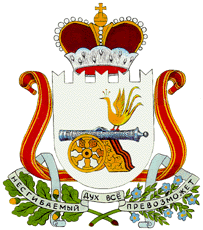 